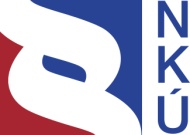 Kontrolní závěr z kontrolní akce17/11Výdaje na pořízení majetku a výdaje na provoz
České národní bankyKontrolní akce byla zařazena do plánu kontrolní činnosti Nejvyššího kontrolního úřadu (dále také „NKÚ“) na rok 2017 pod číslem 17/11. Kontrolní akci řídil a kontrolní závěr vypracoval člen NKÚ Ing. Pavel Hrnčíř.Cílem kontroly bylo posoudit, zda Česká národní banka postupovala při hospodaření s peněžními prostředky v oblasti výdajů na pořízení majetku a výdajů na provoz v souladu s právními předpisy a s odbornou péčí.Kontrolováno bylo období let 2014 až 2016, v případě věcných souvislostí i období předcházející a období do ukončení kontroly. Kontrola u kontrolované osoby byla prováděna od února do září 2017.Kontrolovaná osoba:Česká národní banka (dále také „ČNB“).K o l e g i u m   N K Ú   na svém XVII. jednání, které se konalo dne 27. listopadu 2017,s c h v á l i l o   usnesením   č. 7/XVII/2017kontrolní závěr v tomto znění:I. Úvod do kontrolované problematikyČeská národní banka byla zřízena Ústavou České republiky  (dále také „Ústava“) jako ústřední banka státu. Její postavení a působnost je upravena zákonem č. 6/1993 Sb. (dále také „zákon o ČNB“). ČNB je právnickou osobou veřejného práva se sídlem v Praze. Česká národní banka v souladu se zákonem o ČNB hradí náklady na svoji činnost ze svých výnosů. Možnost kontroly ČNB ze strany NKÚ podle zákona č. 166/1993 Sb. je omezena pouze na kontrolu jejího hospodaření v oblasti výdajů na pořízení majetku a výdajů na provoz.České národní bance jsou svěřeny kompetence správního úřadu v rozsahu stanoveném zákonem o ČNB a jinými právními předpisy. Hlavním cílem činnosti ČNB je péče o cenovou stabilitu , a dále péče o finanční stabilitu a o bezpečné fungování finančního systému v ČR. Pokud tím není dotčen její hlavní cíl, ČNB podporuje obecnou hospodářskou politiku vlády vedoucí k udržitelnému hospodářskému růstu a obecné hospodářské politiky v Evropské unii. Při plnění svých úkolů spolupracuje s ústředními bankami jiných států, se zahraničními orgány, s mezinárodními finančními institucemi a mezinárodními orgány zabývajícími se dohledem nad finančním trhem a sjednává s nimi v rámci své působnosti příslušné dohody.Česká národní banka hospodaří podle rozpočtu, který musí být členěn tak, aby z něj byly zřejmé výdaje na pořízení majetku a výdaje na provoz ČNB. ČNB nakládá s vlastním majetkem s odbornou péčí. Na ČNB se nevztahuje zákon č.  219/2000  Sb. Roční zprávu o výsledku svého hospodaření předkládá nejpozději do tří měsíců po skončení kalendářního roku k projednání Poslanecké sněmovně Parlamentu ČR a její součástí je rovněž informace o mzdách členů bankovní rady ČNB.ČNB je veřejným zadavatelem ve smyslu zákona č. 137/2006 Sb.. Není však povinna zadávat veřejné zakázky podle zákona o veřejných zakázkách v případě, že jejich předmětem jsou služby poskytované ČNB při výkonu její působnosti podle zvláštních právních předpisů, např. podle zákona o ČNB. Podrobněji problematiku v oblasti výdajů na pořízení majetku a výdajů na provoz ČNB upravují také příslušné vnitřní předpisy ČNB. Česká národní banka je účetní jednotkou a vede účetnictví podle zákona č. 563/1991 Sb.. Účetní metody jsou upraveny vyhláškou Ministerstva financí České republiky č. 501/2002 Sb. a českými účetními standardy pro účetní jednotky, které účtují podle citované vyhlášky. Účetním obdobím je kalendářní rok.Pozn.:	Právní předpisy uvedené v tomto kontrolním závěru jsou aplikovány ve znění účinném pro kontrolované období.II. Shrnutí a vyhodnocení skutečností zjištěných při kontroleKontrolou NKÚ bylo prověřeno hospodaření České národní banky s peněžními prostředky v oblasti výdajů na pořízení majetku a výdajů na provoz z hlediska souladu s právními předpisy a dodržení povinnosti nakládat s vlastním majetkem s odbornou péčí podle části třinácté zákona o ČNB, která upravuje hospodaření České národní banky. Kontrola se zaměřila zejména na sestavování rozpočtu a jeho plnění, realizaci výdajů na pořízení majetku a výdajů na provoz ČNB a na vedení účetnictví. Zároveň bylo prověřeno plnění nápravných opatření přijatých ČNB na základě kontrolní akce NKÚ č. 04/35 . U žádné z výše zmíněných oblastí nebyly kontrolou zjištěny významné nedostatky.Kontrolovaný objem finančních prostředků v kontrolovaném období dosáhl celkové výše 271 560 tis. Kč.Tabulka č. 1: 	Výdaje na pořízení majetku a výdaje na provoz ČNB v letech 2013 až 2016 (v tis. Kč)Zdroj: ČNB.Kontrolou hospodaření České národní banky s peněžními prostředky v oblasti výdajů na pořízení majetku a výdajů na provoz byly na kontrolovaném vzorku zjištěny pouze dílčí nedostatky v oblasti zadávání veřejných zakázek, které však z hlediska četnosti a významnosti nebyly závažné. ČNB s vlastním majetkem nakládala dle ustanovení § 47a zákona č. 6/1993 Sb., o České národní bance, s odbornou péčí.III. Podrobnosti ke skutečnostem zjištěným při kontrole1. Rozpočet ČNB a jeho plněníKontrolou postupů při sestavování návrhu rozpočtu ČNB bylo zjištěno, že návrh rozpočtu ČNB byl v každém roce kontrolovaného období podložen požadavky ze strany příslušných organizačních útvarů ČNB a v souladu s vnitřním předpisem ČNB zahrnoval DPH. Návrh rozpočtu byl sestaven v členění na výdaje na pořízení majetku a výdaje na provoz  a z jeho obsahu bylo možné zjistit všechny výdaje na pořízení majetku a na provoz ČNB.Bankovní rada ČNB schválila návrh rozpočtu výdajů na pořízení majetku a výdajů na provoz pro každý rok kontrolovaného období. Kontrolou postupů při schvalování změn rozpočtu bylo ověřeno, že jednotlivé změny byly v kontrolovaném období schváleny odpovědným útvarem ČNB a že nenastala situace, která by znamenala nutnost schválení změn rozpočtu bankovní radou ČNB.ČNB prováděla hodnocení plnění rozpočtu včetně plnění limitů spotřeby ve zprávě o výsledku hospodaření a plnění rozpočtu ČNB, kterou v každém roce kontrolovaného období bankovní rada ČNB schválila. Vyhodnocení čerpání rozpočtovaných prostředků uváděla ČNB v roční zprávě o výsledku svého hospodaření, kterou v každém roce kontrolovaného období předkládala k projednání Poslanecké sněmovně. Roční zprávu o výsledku svého hospodaření ČNB uveřejňovala způsobem umožňujícím dálkový přístup. Tabulka č. 2: Čerpání rozpočtovaných prostředků ČNB v období 2014 až 2016 	(v tis. Kč)Zdroj: ČNB.* 	Nárůst je vztažen ke skutečnému čerpání z předchozího roku (údaje k 31. 12.), u minusové () hodnoty byl meziroční pokles.Výdaje na pořízení majetku ČNB tvořily necelých 5 % celkových čerpaných rozpočtovaných prostředků ČNB v každém roce kontrolovaného období, zbylých cca 95 % tvořily výdaje na provoz ČNB. Celkové výdaje ČNB za obě uvedené oblasti v každém roce kontrolovaného období meziročně vzrostly, přičemž v letech 2014–2013, resp. 2015–2014 vzrostly v řádech jednotek procent (+ 1,1 %, resp. + 2,3 %), ve srovnání s obdobím 2016–2015, kdy nárůst dosáhl + 12,2 %. Kontrolou bylo zjištěno, že nárůst celkových výdajů na pořízení majetku a výdajů na provoz ČNB byl opodstatněný, a to včetně nárůstu celkových výdajů v roce 2016, kdy dosáhl meziročně + 12,2 % růstu. Meziroční změny výdajů na pořízení majetku ovlivňovala především finanční částka a harmonogram realizace jednotlivých investičních projektů. Meziroční nárůst výdajů na provoz ovlivňovala kromě každoročního zvýšení výdajů na zaměstnance rovněž potřeba doplňovat zásoby českých bankovek, resp. mincí z obecného kovu, a to zejména v roce 2016, kdy výdaje na emisi a správu oběživa meziročně vzrostly o cca 135,6 mil. Kč (+ 40,6 %).2. Realizace výdajů na pořízení majetku a výdajů na provoz ČNBKontrolou zadávání vybraných veřejných zakázek v  oboru facility managementu, stavebních prací, telekomunikací, IT a dodávek elektrické energie bylo u jedné z nich zjištěno nedodržení zákona o veřejných zakázkách, které však nemělo vliv na výběr dodavatele. V případě další veřejné zakázky NKÚ zjistil porušení vnitřního předpisu ČNB. Výdaje ČNB byly prověřeny i z hlediska nastavení smluvních podmínek a dodržování smluvních ujednání, kde nebyly zjištěny nedostatky.Kontrole byla podrobena také realizace vybraných výdajů ČNB v oboru IT, kybernetické bezpečnosti a obnovy chlazení, dále byly prověřeny interní doklady ČNB. Kontrolou zmíněných výdajů bylo zjištěno, že jejich realizace probíhala na základě schváleného rozpočtu v odpovídajícím členění výdajů na pořízení majetku a výdajů na provoz. Kontrolou bylo ověřeno, že výdaje byly Českou národní bankou vynaloženy na zajištění její činnosti a že v oblasti výdajů na pořízení majetku a výdajů na provoz nakládala s vlastním majetkem s odbornou péčí. Stavy zaměstnanců v ČNB k 31. 12. v letech 2013 až 2016, jejich průměrné přepočtené stavy a objem osobních výdajů v jednotlivých letech jsou uvedeny v následující tabulce č. 3.Tabulka č. 3: Stav zaměstnanců v ČNB a osobní výdaje v letech 2013–2016	(počet osob)Zdroj: ČNB.Výdaje na zaměstnance ČNB jsou vykazovány pod rozpočtovou položkou osobní výdaje, které v každém roce kontrolovaného období překračovaly 60 % celkových výdajů na provoz ČNB. V souvislosti s reorganizací poboček ČNB se stav zaměstnanců ke konci roku 2014 meziročně snížil. Dle zjištění NKÚ osobní výdaje za rok 2014 meziročně vzrostly z důvodu vyplacení odstupného a odchodného.3. Vedení účetnictvíV oblasti výdajů na pořízení majetku ČNB bylo prověřováno účtování o pořízení majetku a o technickém zhodnocení majetku, dále evidence majetku a inventarizace majetku. V oblasti výdajů na provoz ČNB byly kontrolou prověřovány rozpočtové položky R03030102 – Správní činnost a R03030103 – Provoz objektů a zařízení. Kontrolou postupů ČNB ve výše uvedených oblastech účtování nebyly zjištěny nedostatky. Kontrolou správnosti účtování vybraných faktur a interních dokladů ČNB nebyly zjištěny nedostatky.4. Opatření přijatá ČNB k odstranění nedostatků zjištěných kontrolní akcí NKÚ č. 04/35Kontrolní akci č. 04/35 – Výdaje na pořízení majetku a výdaje na provoz ČNB provedl NKÚ na přelomu let 2004 a 2005, kontrolovaným obdobím byly roky 2002 až 2004. Celkem ČNB přijala nápravná opatření k 21 bodům, které promítla do své předpisové základny formou úpravy vnitřních předpisů.Seznam zkratekČNB	Česká národní bankaČR	Česká republikaDPH	daň z přidané hodnotyIT	informační technologieNKÚ	Nejvyšší kontrolní úřadÚstava	Ústava České republikyČerpání rozpočtovaných prostředků ČNB2013201420152016Výdaje na pořízení majetku ČNB (celkem)77 78183 87499 49397 532Výdaje na provoz ČNB (celkem)1 958 7321 974 0732 005 5882 264 939ČNB (celkem)2 036 5132 057 9472 105 0792 362 471201420142015201520162016Čerpání (v tis. Kč)Nárůst*
(v %)Čerpání (v tis. Kč)Nárůst*
(v %)Čerpání (v tis. Kč)Nárůst*
(v %)Výdaje na pořízení majetku (celkem)83 874+7,899 491+18,697 5322,0výdaje na pořízení hmotn. maj.54 553+23,656 939+4,463 359+11,3výdaje na pořízení materiálu13 09013,813 435+2,612 3498,1výdaje na pořízení nehm. maj.16 23112,129 117+79,421 82425,0Výdaje na provoz (celkem)1 974 073+0,82 005 588+1,62 264 939+12,9výdaje na emisi a správu oběž.334 2698,6334 460+0,1470 085+40,6výdaje provozní, v tom:1 639 804+2,91 671 128+1,91 794 854+7,4osobní výdaje1 301 513+4,81 318 358+1,31 406 833+6,7výdaje na správní činnost244 067+1,7246 105+0,8290 581+18,1výdaje na provoz obj. a zař.103 19613,9116 091+12,5106 1948,5korekce rozpočt. výdajů8 972-9 426-8 754-ČNB (celkem)2 057 947+1,12 105 079+2,32 362 471+12,2Stav zaměstnanců v ČNB2013201420152016ČNB průměrné stavy1 3721 3141 3121 336ČNB stavy celkem k 31. 12. uvedených let 1 3801 3211 3521 365Osobní výdaje (v tis. Kč)1 242 1901 301 5131 318 3581 406 833Osobní výdaje v % z výdajů na provoz ČNB celkem63 %66 %66 %62 %